R5年版　入学までにかかる費用（PDFファイル）※高校は義務教育時とは異なり、入学時や月々の費用が必要となります。　入学時の費用としては６６，０００円、その他制服・教科書等の物品購入費用として約８～９，００００円必要です。（詳細は上記のR5年版　入学までにかかる費用PDFをご覧ください）　その他月々の校納金として９，５００円を毎月２０日までに納める必要があります。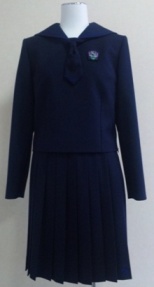 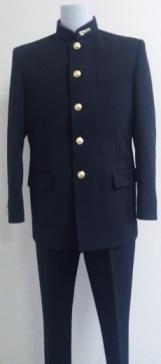 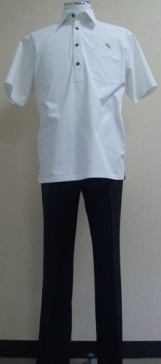 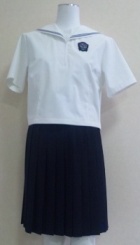 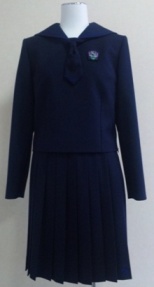 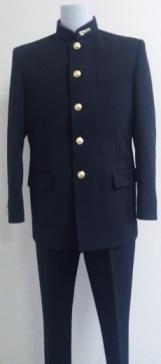 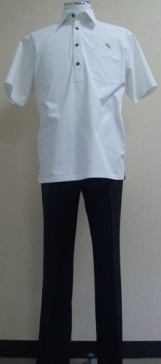 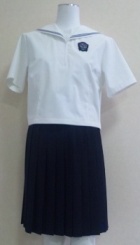 